ΠΕΡΙΦΕΡΕΙΑΚΗ ΟΜΟΣΠΟΝΔΙΑ ΑΤΟΜΩΝ ΜΕ ΑΝΑΠΗΡΙΑ ΠΕΛΟΠΟΝΝΗΣΟΥΜΕΛΟΣ ΤΗΣ ΕΘΝΙΚΗΣ ΣΥΝΟΜΟΣΠΟΝΔΙΑΣ ΑΤΟΜΩΝ ΜΕ ΑΝΑΠΗΡΙΑΕ.Σ.Α.με.Α.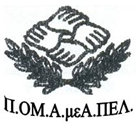 ΕΘΝΙΚΗΣ ΑΝΤΙΣΤΑΣΕΩΣ 43,Τ.Κ. 22100 ΤΡΙΠΟΛΗΤηλ&Fax: (2710) 221964  ΤΗΛ ΠΡΟΕΔΡΟΥ: 6974456282-6907612370e-mail :  pomameapel@gmail.comΤρίπολη, 12/09/2019 Α.Π: 100ΠΡΟΣ:  Περιφερειάρχη Πελοποννήσου              κ. Παναγιώτη Νίκα                ΚΟΙΝ.:  1. Αντιπεριφερειάρχες Περιφερειακών Ενοτήτων Πελοποννήσου2. Περιφερειακοί Σύμβουλοι Περιφέρειας Πελοποννήσου                             3. Ε.Σ.Α.μεΑ.4. Σύλλογοι- Μέλη της Π.ΟΜ.Α.μεΑ.ΠΕΛ.ΘΕΜΑ: «Προσβασιμότητα για όλους»Αξιότιμε κύριε Περιφερειάρχη, Η Περιφερειακή Ομοσπονδία ΑμεΑ Πελοποννήσου (ΠΟΜΑμεΑΠΕΛ), η οποία είναι μέλος της Εθνικής Συνομοσπονδίας των Ατόμων με Αναπηρία (ΕΣΑμεΑ), εκπροσωπεί την πλειοψηφία των Ατόμων με Αναπηρία και Χρονίως Πασχόντων στην Περιφέρεια Πελοποννήσου και έχει ως αποστολή την καταπολέμηση των διακρίσεων των ΑμεΑ αλλά και όλων των πολιτών, καθώς και την προώθηση και προστασία των ανθρωπίνων και συνταγματικά κατοχυρωμένων δικαιωμάτων τους.Με την παρούσα επιστολή θα θέλαμε να σας γνωστοποιήσουμε το πάγιο αίτημά μας το οποίο αφορά την «ΠΡΟΣΒΑΣΙΜΟΤΗΤΑ ΓΙΑ ΟΛΟΥΣ». Τα σκέλη αυτού του αιτήματος, σε πρώτη φάση, αφορούν την προσβασιμότητα στις ΠΟΛΕΙΣ, προσβασιμότητα στα ΚΤΗΡΙΑ και προσβασιμότητα στις ΘΑΛΑΣΣΕΣ.Κατά πρώτον,  όσον αφορά την προσβασιμότητα στις πόλεις, θεωρούμε απαραίτητη την άμεση και ορθή μελέτη, σχεδιασμό αλλά και επιδιόρθωση  ραμπών, οδηγών όδευσης τυφλών, τοποθέτησης ηχητικών φαναριών κλπ,   ώστε να πραγματοποιηθεί μία ουσιαστική διευκόλυνση των ΑμεΑ μέσα στις πόλεις. Σημαντική θεωρούμε επίσης και την χωροθέτηση θέσεων στάθμευσης ΑμεΑ σε σημεία  κατάλληλα και σχεδιασμένα, λαμβάνοντας υπόψη κάθε παράμετρο και πιθανό εμπόδιο  κατά την  αποβίβαση από το όχημα, ώστε να εξυπηρετούνται τα ΑμεΑ. Κατά δεύτερον, για την προσβασιμότητα των κτηρίων απαιτείται  η άμεση  αξιολόγηση και μελέτη όλων των δημόσιων κτηρίων και των ενοικιαζόμενων ιδιωτικών κτηρίων που χρησιμοποιούνται από τις Αυτοδιοικητικές Αρχές Α’ και Β΄ βαθμού, σε όλες τις  Περιφερειακές  Ενότητες, καθώς έχει παρατηρηθεί έντονο πρόβλημα έλλειψης προσβασιμότητας  και κακός σχεδιασμός. Εξάλλου  η πολεοδομική νομοθεσία και συγκεκριμένα  ο Νέος Οικοδομικός Κανονισμός (ΝΟΚ-Ν.4067/2012) προβλέπει στο άρθρο 26, παρ.4 ότι: «Στα υφιστάμενα πριν από την ισχύ του παρόντος νόμου κτήρια που στεγάζονται υπηρεσίες του Δημοσίου, νομικά πρόσωπα δημοσίου δικαίου, νομικά πρόσωπα ιδιωτικού δικαίου του ευρύτερου δημόσιου τομέα, κοινωφελείς οργανισμοί, οργανισμοί τοπικής αυτοδιοίκησης πρώτης και δεύτερης βαθμίδας ή έχουν χρήσεις συνάθροισης κοινού, θα πρέπει μέχρι το 2020 να διασφαλιστεί η προσπέλασή τους από άτομα με αναπηρία,  διαφορετικά τα κτήρια αυτά θα θεωρούνται αυθαίρετα». Ένα εξίσου μείζον ζήτημα που θα θέλαμε να τονίσουμε είναι η προσβασιμότητα στις παραλίες. Η πρόσβαση των ΑμεΑ στις θάλασσες αφενός αποτελεί ένα σημαντικό παράγοντα  βελτίωσης της κατάστασης της υγείας τους στο μεγαλύτερο ποσοστό αυτών, αφετέρου αποτελεί και ένα τρόπο αύξησης του τουρισμού των ΑμεΑ στην Περιφέρεια Πελοποννήσου. Για αυτό το σκοπό, είναι απαραίτητη, άμεσα, η μελέτη, ο σχεδιασμός και η τοποθέτηση μηχανισμού ράμπας τύπου SEA-TRACK στις παραλίες των Περιφερειακών Ενοτήτων τις Περιφέρειας Πελοποννήσου, όπου δεν υπάρχουν, ώστε να είναι έτοιμα για τη θερινή περίοδο του έτους 2020.Εν κατακλείδι, θα θέλαμε να σας  τονίσουμε πως η ανάγκη προώθησης  της προσβασιμότητας  είναι τεράστια,  καθώς τα άτομα με αναπηρία έχουν το αναπόσπαστο δικαίωμα ίσης και δίκαιης μεταχείρισης και ίδιες ευκαιρίες στη ζωή, όπως κάθε πολίτης μέσα στη κοινωνία που ζούμε.Παρακαλούμε, λοιπόν, θερμά όπως μεριμνήσετε άμεσα για την μελέτη, σχεδιασμό και εφαρμογή των παραπάνω ζητημάτων και δηλώνουμε ότι θεωρούμε απαραίτητη την παρουσία εκπροσώπου ΑμεΑ σε όλη αυτήν τη διαδικασία, για την ορθή και βέλτιστη επίλυση των ζητημάτων προσβασιμότητας.Σας ευχαριστούμε εκ των προτέρων για την πολύτιμη στήριξή σας  και παραμένουμε στη διάθεσή σας για οποιαδήποτε περαιτέρω πληροφορία ή διευκρίνιση.Με εκτίμηση,ΓΙΑ ΤΟ Δ.Σ.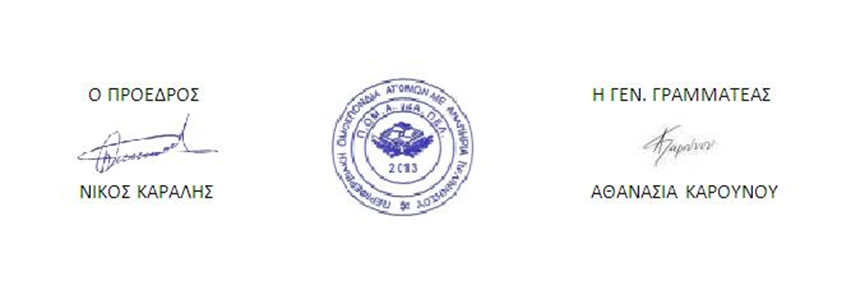 